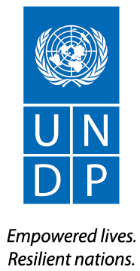 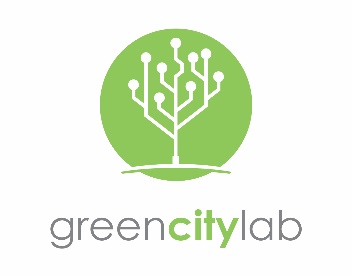 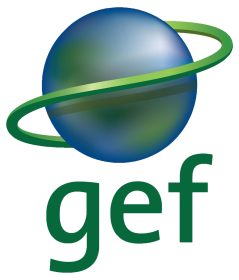 Orașe Verzi Durabile pentru Moldova pentru a susține propunerile de proiecte inovativeRunda III, 2020
A: Formular de aplicare Programul „Fast Track Challenge”PNUD MoldovaINFORMAȚII DESPRE SOLICITANT A1. FORMA DE ORGANIZARE A ÎNTREPRINDERII Vă rugăm să marcați categoria potrivită a solicitantului.A2. INFORMAȚII GENERALE DESPRE SOLICITANT  INFORMAȚII DESPRE PROIECT B1. Domeniul/sectorul activității companiei:Vă rugăm să selectați unul din următoarele domenii, în care activează compania Dvs. Dacă domeniul de activitate nu se regăsește în niciun sector enumerat mai jos, vă rugăm să specificați domeniul care credeți că-i cel mai aproape de activitatea proiectului.B2. Informații despre proiect:B3. Descrierea succintă a ideii și viziunii Fast Track Challenge, precum și relevanța acesteia în baza domeniului tematic ales:Vă rugăm să oferiți o descriere succintă a propunerii proiectului în domeniul tematic ales, inclusiv viziunea, obiectivele și relevanța sa pentru beneficiul municipiului Chișinău. Descrieți produsul/procesul/serviciile pe care le veți produce și implementa: ce este și cum va arăta produsul/procesul/serviciul oferit? Vă rugăm să descrieți rezultatele scontate pe care intenționați să le obțineți din ideea inovativă. B4. Inovația:În baza Anexei D din Ghidul de Aplicare vă rugăm să descrieți elementul inovativ al modelului Dvs. de business/inițiativă și/sau descrieți produsul/procesul/serviciul inovativ și caracteristicile sale, încurajând implicarea și participarea comunității ca un instrument complementar esențial de susținere a dezvoltării inițiativelor inovative mici și vizibile la nivel comunitar și asigurarea implementării lor imediate.Descrieți planurile pe care le aveți pentru elaborarea soluției inovative în următorii 1-5 ani și cum veți incorpora elementul inovativ în planurile de dezvoltare. B4.1. Potențialul de inovare și modelul de afaceri al soluției inovative Fast Track ChallengeVă rugăm să specificați domeniul tematic al soluției inovative. Oferiți o descriere succintă a beneficiarilor. Descrieți grupul țintă identificat și indicați mărimea, amplasarea și structura de gen, precum și cerințele față de limbă, dacă există, și alți parametri de identificare ai grupului țintă pe care proiectul le va aborda (beneficiarii proiectului).Explicați cum produsul/serviciul/soluția inovativă va îndeplini obiectivele Programului Fast Track Challenge. Explicați cum vor contribui soluțiile de dezvoltare noi și inovative la dezvoltarea unui oraș verde cu niveluri scăzute de emisii de carbon.  Anexați modelul de afaceri completat. B5. Impactul inițiativei Fast Track Challenge În baza paragrafului 2.3 din Ghidul de aplicare, descrieți impactul propunerii proiectului:Economic Social De mediu  Din perspectiva de genB6. Durabilitatea inițiativei Fast Track În baza paragrafului 2.4 a Ghidului de aplicare, descrieți durabilitatea propunerii proiectului:Economică Socială De mediu  Din perspectiva de genB7. Gradul de replicare/potențialul de scalabilitate (extindere)În baza paragrafului 2.5 a Ghidului de aplicare, descrieți gradul de replicare/potențialul de scalabilitate (extindere) a propunerii proiectului.B8. Acoperirea teritorialăB9. Solicitantul și echipa  Vă rugăm să descrieți soluția inovativă complementară din punctul de vedere a organizației resurselor umane. Indicați numărul inițial de angajați, rolurile și punctele forte în contextul start-up-ului și dezvoltării orașului verde cu un nivel redus de emisii de carbon. Descrieți evoluția soluției inovative complementare (următorii 3-5 ani). B10. Planul de investiții  Fondurile estimate necesare pentru începerea și îndeplinirea activităților:Programul Fast Track Challenge va finanța până la 70% din suma totală eligibilă a inițiativei Fast Track Challenge (până la 8,000 USD). Solicitanții vor cofinanța minimum 30% cu resurse proprii sau alte resurse (contribuții nemonetară și/sau monetară).B10.1 Indicați la care alte fonduri ați aplicat pentru finanțarea inițiativei respective sau intenționați să aplicați inclusiv dacă ați obținut vreun răspuns afirmativ și pentru ce parte de costuri:B11. Profitul comercial și rentabilitatea  Specificați care este pragul de rentabilitate a afacerii Dvs. și indicați perioada în care planificați să atingeți acest prag al rentabilității. Care este profitul estimat al afacerii? Care ar fi profitul dorit al afacerii?   FORMULARUL DE APLICAREFormularul de aplicare va conține activitățile, durata acestora, sub-activitățile, rezultatele scontate și costurile activităților. Acesta trebuie să fie structurat în unități mai mici, care ar putea fi gestionate cu ușurință: sub-activități și sarcini de lucru. Tabelul de mai jos prezintă un model posibil de organizare.Tabelul trebuie să ofere rezultate scontate clare și etapele pentru dezvoltare pe parcursul duratei proiectului. Tabelul va include inițierea cronologică și finalizarea fiecărei activități. Fiecare activitate va dura cel puțin unul sau mai multe trimestre. Fiecare activitate va include o descriere a activităților, sub-activităților și rezultatelor scontate.  Dacă proiectul are un număr de activități, se recomandă ca activitățile să fie grupate într-un cadru logic, determinând costul total, care ar include bugetul total al proiectului. Suma totală menționată mai sus trebuie să corespundă sumei totale prezentate în tabelele la bugetul total al proiectului.Pentru lucrările de montare, instalare, construcție, dare în exploatare, este obligatorie asistența unui expert tehnic, atribuțiile căruia sunt în conformitate cu legislația în vigoare.Tabel: Planul ProiectuluiDECLARAȚIA SOLICITANTULUI Prin prezenta, eu declar că:Am citit și am înțeles condițiile pentru oferirea grantului în cadrul inițiativei inovative Fast Track Challenge și mă angajez să satisfac toate cerințele proiectului în cazul acceptării acestei cereri.Sunt gata să ofer toate informațiile adiționale și toate documentele necesare în scopul evaluării acestei cereri;Conform cunoștințelor mele, informațiile conținute în această cerere, inclusiv informația adițională anexată, sunt corecte, exacte și complete. Sunt de acord ca Comisia de Evaluare să anuleze această cerere și/sau orice finanțare a proiectului, dacă descoperă că informațiile oferite sunt false și dacă au fost detectate fraude;Sunt de acord ca datele oferite să fie stocate de PNUD, dar procesate numai cu scopul de a implementa programul Fast Track Challenge, precum și în scopuri statistice (fără detalii tehnice despre afacere sau date tehnologice);Voi respecta integritatea evaluatorului și nu voi încerca să influențez nici o persoană care participă la evaluarea proiectului.  Sunt de acord ca informațiile principale despre solicitant – denumirea și adresa companiei – să fie făcute publice, iar unele informații să fie utilizate în scopuri de publicitate._________________________________________________________________________Semnătura persoanei responsabile a solicitantului Tipul întreprinderii  Societate pe acțiuniSRLÎntreprindere individuală Altele: [indicați]_____________________________Denumirea companieiDenumirea companieiNumărul de înregistrare a companieiNumărul de înregistrare a companieiDomeniul de activitate:Domeniul de activitate:Codul fiscal (dacă există)Codul fiscal (dacă există)AdresaAdresaOrașulOrașulDenumirea solicitantuluiDenumirea solicitantuluiFuncția deținută în companieFuncția deținută în companieData creării (luna/anul)Data creării (luna/anul)Tel.:Mobil:Fax:E-mail:Mobilitatea urbană (soluții smart pentru transport, ciclism și pietoni)Gestionarea deșeurilor (vor fi considerate activitățile legate de procesele de colectare și reciclare, de ex., PET, a plasticului, cauciucului, deșeurilor periculoase, etc.) Măsuri de eficiență energetică în clădiri, iluminarea străzilor și a interiorului clădirilor, promovarea  contorizării inteligente a consumului de energie și a valorificării energiei regenerabile (fotovoltaică, solară termică, eoliană,  geotermală, etc.)Planificarea urbană durabilă (soluții de planificare urbană, menite să sporească confortul și bunăstarea cetățenilor)Titlul proiectuluiDurata proiectuluiData de început:Data de sfârșit:Amplasarea proiectului (sectoarele orașului Chișinău acoperite de impactul proiectului)Grupul/grupurile țintă ale proiectului Suma totală a propunerii pentru proiectul „Fast Track Challenge“ în USDSuma solicitată de la PNUD (max 70%)Resurse proprii (contribuție nemonetară/ monetară)Max. 1 pag.Max. 2 pag.Max. 1 pag.Max. 0.5 pag.Max. 0.5 pag.Max. 0.25 pag.Max. 0.5 pag.Suma totală a investiției       USD     USDSuma solicitată de la proiect      USD      %Finanțarea din resurse proprii      USD      %Finanțarea din alte resurse      USD      %Alte contribuții inclusiv în natură      USD      %Max. 0.25 pag.Max. 1-2 pag. #LunaLunaLunaLunaLunaLunaLunaLunaLunaDescrierea activităților și componentelor proiectului Rezultatele cantitative scontate Responsabil Costuri(USD)#123456789Descrierea activităților și componentelor proiectului Rezultatele cantitative scontate Responsabil Costuri(USD)12...Costuri totaleCosturi totaleCosturi totaleCosturi totaleCosturi totaleCosturi totaleCosturi totaleCosturi totaleCosturi totaleCosturi totaleCosturi totaleCosturi totaleCosturi totale